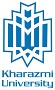 International Scientific Cooperation OfficeVisa Application form for International StudentsEducational Background Fluency in LanguageMailing Address:                                                                                     E-mail: Kharazmi University                                                                               Info.khu1918@gmail.comDirectorate of International Scientific Cooperation Office                   Tel: (+98 21) 8882581843 South Moffateh Ave., Tehran 15719-14911, Iran                             Fax: (+98 21) 88825818انگلیسی (English)انگلیسی (English)فارسی  (Persian)فارسی  (Persian)NameNameنام:نام:SurnameSurnameنام خانوادگی:نام خانوادگی:Gender:     Female              MaleGender:     Female              Maleجنسیت:              مؤنث          مذکر جنسیت:              مؤنث          مذکر Father’s Name:Father’s Name:نام پدر:نام پدر:Grandfather’s Name:(applicable to Arabs)Grandfather’s Name:(applicable to Arabs)نام جد (برای دانشجویان عرب):نام جد (برای دانشجویان عرب):Date of Birth:Date of Birth:تاریخ تولد:تاریخ تولد:Place of Birth:Place of Birth:محل تولد :محل تولد :Nationality:Nationality:تابعیت: تابعیت: PassportNumberشمارهمشخصات گذرنامهPassportDate of Issueتاریخ صدورمشخصات گذرنامهPassportExpiry Dateتاریخ انقضاءمشخصات گذرنامهVisa Issuance Place :Visa Issuance Place :محل اخذ روادید:محل اخذ روادید:Duration of Stay in Iran: Duration of Stay in Iran: مدت اقامت در ایران:مدت اقامت در ایران:Date of Last Entry to Iran:Date of Last Entry to Iran:تاریخ آخرین ورود به ایران:تاریخ آخرین ورود به ایران:Postal Address (in Iran):Postal Address (in Iran):آدرس ( در ایران):آدرس ( در ایران):Tel No. in Iran:Tel No. in Iran:شماره تلفن در ایران:شماره تلفن در ایران:E-mail:E-mail:آدرس پست الکترونیکی:آدرس پست الکترونیکی:UniversityCountryDegreeField of StudyAverageDate of AttendanceDate of AttendanceUniversityCountryDegreeField of StudyAverageFromToLanguageReadingReadingReadingWritingWritingWritingSpeakingSpeakingSpeakingLanguageGoodFairPoorGoodFairPoorGoodFairPoorPersian (Farsi)EnglishOthers 